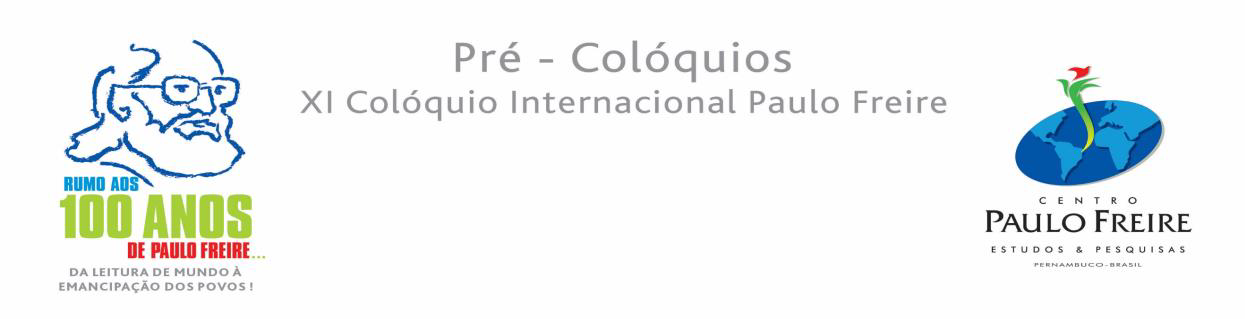 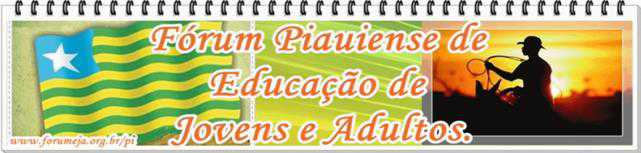 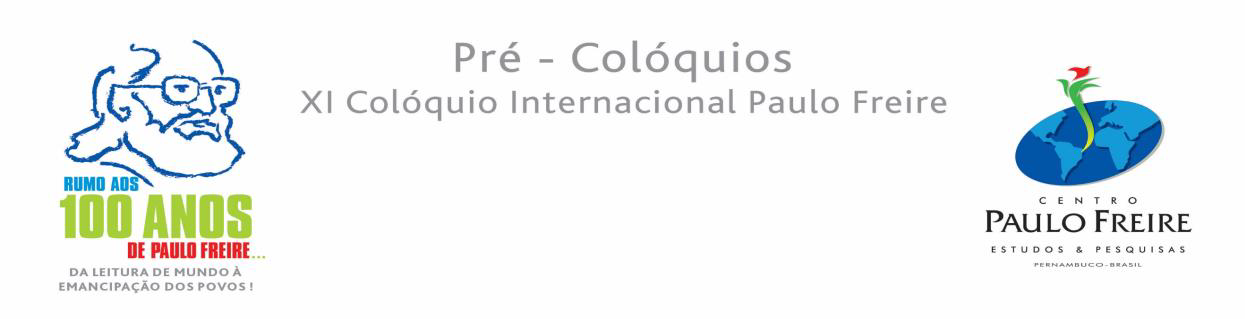 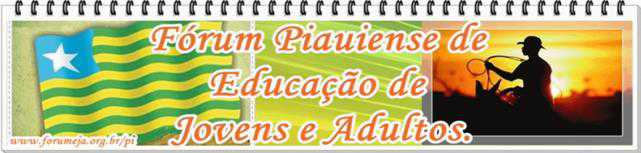 CURRÍCULO, DIDÁTICA E PRÁTICA PEDAGÓGICA NA EJA                 Coloquista: Djanira do Espírito Santo Lopes Cunha (UFPI/SEDUC)               Mediador: Profª Mª Ilana Brenda Mendes Batista (UFPI/CSHNB                        Integrante do grupo de estudos Roda Griô- GEAfro.)TITULOAUTORES01CURRÍCULO E O ENSINO DE MATEMÁTICA NA EJA: PERSPECTIVA FREIRIANASilmara Bezerra Paz CarvalhoMaria da Glória Carvalho Moura02EJA NA BNCC: UMA MODALIDADE ESQUECIDAIsabel Cristina da Silva FontinelesAna Raquel Rodrigues Uchôa Eugênia Maria Silva Milanez03PRÁTICA PEDAGÓGICA INTERDISCIPLINAR NO PROJETO INTEGRADOR: EXPERIÊNCIAS, DIÁLOGOS E CONSTRUÇÃO PARTILHADA NO PROEJAJoselma Ferreira Lima e SilvaEdith Maria Batista Ferreira04PROJETO DE CORREÇÃO DE FLUXO TEMPOS DE APRENDER E O PAPEL DA COORDENAÇÃO PEDAGÓGICA NA SUA CONSTRUÇÃO CURRICULARMaria da Conceição Carvalho Brandt da Luz05: FORMAÇÃO INICIAL E SABERES DOCENTES: A PRÁTICA PEDAGÓGICA DOS PROFESSORES DA EDUCAÇÃO DE JOVENS E ADULTOS NO MUNICÍPIO DE PICOS-PIThaizi Helena Barbosa e Silva Luz06EDUCAÇÃO DE JOVENS E ADULTOS E PRÁTICAS PEDAGÓGICAS NA PERSPECTIVA FREIREANA: UMA ANÁLISE DAS PRODUÇÕES ACADÊMICAS ENTRE 2015 E 2020 Anny Camila Lima RodriguesAline Carla Sousa Cipriano07A EDUCAÇÃO SIGNIFICATIVA NA PERSPECTIVA FREIRIANA E A PROPOSTA CURRICULAR DA EDUCAÇÃO DE JOVENS E ADULTOS DO MUNICÍPIO DE TERESINAJefferson de Sales OliveiraMaria da Glória Carvalho Moura Marcoelis Pessoa de Carvalho Moura08CÍRCULOS DE CULTURA: EDUCAÇÃO PROBLEMATIZADORA E CRÍTICA DA REALIDADEBrennda Brasileiro da Silva LúcioMaria Raquel Barros Lima 09A PEDAGOGIA DO OPRIMIDO: UMA ALTERNATIVA CRÍTICA AO CURRÍCULO E A DIDÁTICA DA ESCOLA TRADICIONAL NO BRASILElson Silva Sousa